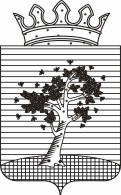 АДМИНИСТРАЦИЯОСИНСКОГО ГОРОДСКОГО ОКРУГАП О С Т А Н О В Л Е Н И Е21.12.2020									                            №1282Об утверждении административногорегламента по предоставлениюмуниципальной услуги «Организацияотдыха детей в каникулярное время образовательными организациями»В соответствии с федеральными законами от 27 июля 2012г. №210-ФЗ                      «Об организации предоставления государственных и муниципальных услуг»,                     от 6 октября 2003г. №131-ФЗ «Об общих принципах организации местного самоуправления в Российской Федерации», Уставом Осинского городского округа, постановлением администрации Осинского городского округа от 29 мая  2020 г. № 270 «Об утверждении Порядка разработки и утверждения административных регламентов предоставления муниципальных услуг                               в Осинском городском округе»ПОСТАНОВЛЯЮ:1. Утвердить прилагаемый административный регламент                                             по предоставлению муниципальной услуги «Организация отдыха детей                                  в каникулярное время образовательными организациями».2. Признать утратившим силу постановление администрации Осинского муниципального района от 17 февраля 2014 г. №183 «Об утверждении административного регламента по представлению муниципальной услуги «Организация отдыха детей в каникулярное время».3. Управлению образования и социального развития администрации Осинского городского округа обеспечить доведение административного регламента до подведомственных муниципальных образовательных организаций, оказывающих данную муниципальную услугу.4. Настоящее постановление вступает в силу после его официального опубликования.5. Опубликовать настоящее постановление в установленном порядке                           и разместить на официальном сайте Осинского городского округа.6. Контроль за исполнением настоящего постановления возложить                         на заместителя главы городского округа – главы администрации Осинского городского округа по социальной политике, начальника управления образования  и социального развития администрации Осинского  городского округа                            Садилова А.Ю.Глава городского округа –глава администрации Осинскогогородского округа                                                                                    А.В.ГригорьевУТВЕРЖДЕНпостановлениемадминистрации Осинскогогородского округаот 21.12.2020 №1282АДМИНИСТРАТИВНЫЙ РЕГЛАМЕНТпредоставления муниципальной услуги«Организация отдыха детей в каникулярное время образовательными организациями»1. Общие положения предоставлениямуниципальной услуги1.1. Административный регламент (далее – административный регламент) предоставления муниципальной услуги «Организация отдыха детей                                   в каникулярное время образовательными организациями» (далее – муниципальная услуга) разработан в целях:1.1.1. Повышения качества, открытости и доступности предоставления                       и доступности муниципальной услуги «Организация отдыха детей в каникулярное время образовательными организациями».1.1.2. Определения последовательности действий (административных процедур) при предоставлении муниципальной услуги.Настоящий административный регламент определяет сроки                                    и последовательность действий образовательного учреждения и Управления образования и социального развития администрации Осинского городского округа (далее – Управление образования и социального развития)                                       по предоставлению муниципальной услуги, порядок и формы контроля предоставления муниципальной услуги, порядок и формы обжалования                      решений и действий (бездействия) образовательного учреждения и органа, ответственного за организацию предоставления муниципальной услуги,                                            а также должностных лиц, участвующих в предоставлении муниципальной услуги.1.2. Предметом регулирования настоящего административного регламента является порядок и стандарт предоставления муниципальной услуги «Организация отдыха детей в каникулярное время образовательными организациями».1.3. В качестве заявителей выступают родитель (законный представитель) гражданина, имеющего право на получение муниципальной услуги                                    в соответствии с законодательством Российской Федерации (далее – Заявитель).1.4. Предоставление муниципальной услуги осуществляют муниципальные (бюджетные) общеобразовательные учреждения и муниципальные (бюджетные) учреждения дополнительного образования детей (далее – Учреждения).Учредителем муниципальных (бюджетных) общеобразовательных учреждений и муниципальных (бюджетных) учреждений дополнительного образования детей является Управление образования и социального развития администрации Осинского городского округа (далее – Управление образования                     и социального развития), которое организует предоставление настоящей муниципальной услуги.Местонахождение: 618122, Пермский край, г. Оса, ул. Ленина, д. 25.График работы:Понедельник, вторник, среда, четверг, пятница – с 8.00 до 17.00, обед                       с 12.00 до 13.00.Суббота, воскресенье – выходные дни.В период с 1 мая по 31 августа:Понедельник, вторник, среда, четверг – с 8.00 до 17.00, пятница – с 8.00                      до 16.00, обед с 12.00 до 12.48.Суббота, воскресенье – выходные дни.8(34291) 4- 61-61 – заместитель начальника Управления образования                          и социального развития администрации Осинского городского округа;8 (34291) 4-50-46; 8 (34291) 4-63-06– специалисты отдела образования                          и воспитания детей.Адрес электронной почты: obrazosa@ya№dex.ru;адрес официального сайта: http://obraz-osa.ru/1.5. Информация о местонахождении Учреждений, о графике работы Учреждений, о порядке предоставления муниципальной услуги Учреждениями предоставляется ответственным специалистом Учреждений при личном контакте, с использованием средств телефонной связи и электронной почты,                                  на официальном сайте Учреждений и Управления образования и социального развития, на информационном стенде в здании Учреждений.1.5.1. Информирование о ходе предоставления муниципальной услуги осуществляется ответственными специалистами Учреждений:при личном контакте или с использованием средств телефонной                            связи - немедленно;посредством почтовой связи и электронной почты - в течение пяти рабочих дней.Заявитель, представивший документы для предоставления муниципальной услуги, в обязательном порядке информируется ответственным специалистом                      о сроке и месте предоставления муниципальной услуги.1.5.2. Информация о переносе срока предоставления муниципальной услуги или об отказе в ее предоставлении сообщается лично или по телефону                             или направляется по электронной почте, указанным в заявлении (при наличии соответствующих данных в заявлении).1.5.3. Информация о сроке завершения оформления документов                                  и возможности их получения Заявителю сообщается при подаче документов.1.5.4. В любое время с момента приема документов Заявитель имеет право на получение сведений о предоставлении муниципальной услуги при помощи телефона, сети Интернет, электронной почты или посредством личного посещения Учреждения. Заявителю представляются сведения о том, на каком этапе (в процессе выполнения какой административной процедуры) находится представленный им пакет документов.1.5.5. Консультации по вопросам предоставления муниципальной услуги проводятся специалистами Учреждений по следующим вопросам:перечень документов, необходимых для предоставления муниципальной услуги, комплектности (достаточности) представленных документов;время приема документов;сроки предоставления муниципальной услуги;порядок обжалования действий (бездействия) и решений, осуществляемых          и принимаемых в ходе предоставления муниципальной услуги.Информация предоставляется при личном обращении, по телефону                         или по электронной почте.При ответах на телефонные звонки и устные обращения ответственный специалист Учреждения подробно и в вежливой (корректной) форме информирует обратившихся по интересующим их вопросам. Ответ                                на телефонный звонок начинается с информации о наименовании Учреждения,                    в которое позвонил гражданин, фамилии, имени, отчестве и должности специалиста, принявшего телефонный звонок.При невозможности специалиста, принявшего звонок, самостоятельно ответить на поставленные вопросы обратившемуся гражданину сообщается телефонный номер, по которому получают необходимую информацию.Консультации предоставляются в течение всего срока предоставления муниципальной услуги.Консультации по порядку предоставления муниципальной услуги осуществляются бесплатно.1.5.6. На информационных стендах в зданиях Учреждений                                      и на официальном сайте размещается следующая информация:место и время приема Заявителя;выдержки из законодательных и иных нормативных правовых актов, содержащих нормы, регулирующие деятельность по предоставлению муниципальной услуги;текст административного регламента с приложениями или выдержки                           из него при размещении информации на стенде, такие как: информация                                о сроках предоставления муниципальной услуги в целом и сроках выполнения отдельных административных процедур; перечень, формы документов                                для заполнения, образцы заполнения документов (бланки для заполнения); порядок информирования о ходе предоставления муниципальной услуги;                     порядок получения консультаций; порядок обжалования решений, действий                      или бездействия должностных лиц, предоставляющих муниципальную услугу.1.5.7. На официальном сайте Учреждения размещается следующая информация:выдержки из законодательных и иных нормативных правовых актов, содержащих нормы, регулирующие деятельность по предоставлению муниципальной услуги;текст административного регламента с приложениями или выдержки                            из него при размещении информации на стенде, такие как: информация о сроках предоставления муниципальной услуги в целом и сроках выполнения отдельных административных процедур; перечень, формы документов для заполнения, образцы заполнения документов (бланки для заполнения); порядок информирования о ходе предоставления муниципальной услуги; порядок получения консультаций; порядок обжалования решений, действий                                     или бездействия должностных лиц, предоставляющих муниципальную услугу.II. Стандарт предоставлениямуниципальной услуги2.1. Наименование муниципальной услуги: «Организация отдыха детей                         в каникулярное время образовательными организациями».2.2. Муниципальная услуга предоставляется Учреждениями, организующими отдых детей (приложение 3). Организацию предоставления муниципальной услуги осуществляет Управление образования и социального развития. При предоставлении муниципальной услуги Управление образования                  и социального развития осуществляет взаимодействие с Учреждениями отдыха детей с целью согласования количества мест, а также возможности изменения количества мест для отдыха детей в каникулярное время.2.3. Результатом предоставления муниципальной услуги является организация отдыха в отношении гражданина, об организации отдыха которого подано заявление, либо предоставление мотивированного отказа в организации отдыха в отношении гражданина, об организации отдыха которого подано заявление.2.4. Оплата Заявителем настоящей услуги устанавливается постановлением администрации Осинского городского округа.2.5. Перечень нормативно правовых актов, непосредственно регулирующих предоставление и контроль за предоставлением муниципальной услуги:Федеральный закон от 24 июня 1999г. №120-ФЗ «Об основах системы профилактики безнадзорности и правонарушений несовершеннолетних»;Федеральный закон от 28 июня 1995г. №98-ФЗ «О государственной поддержке молодежных и детских общественных объединений»;Постановление Главного государственного санитарного врача Российской Федерации от 17 марта 2003 г. №20 «О введении в действие                                    санитарно-эпидемиологических требований и нормативов СанПиН 2.4.4.1204-03» (вместе с санитарно-эпидемиологическими правилами «Санитарно-эпидемиологические требования к устройству, содержанию и организации режима работы загородных стационарных учреждений отдыха и оздоровления детей. СанПиН 2.4.4.1204-03»).2.6. Требования к исполнителю муниципальной услуги:2.6.1. Информация о муниципальной услуге вносится в реестр муниципальных услуг.2.6.2. Заявителю представляется возможность направить в электронной форме пакет документов на оказание муниципальной услуги:2.7. Срок организации предоставления муниципальной услуги2.7.1. Прием заявлений на организацию отдыха детей в каникулярное время осуществляется ежегодно.2.7.2. Прием заявлений на организацию отдыха детей в каникулярное время начинается и заканчивается в сроки, устанавливаемые Учреждениями. Срок рассмотрения документов заранее сообщается Заявителю. В случаях, если предоставление муниципальной услуги невозможно осуществить в срок, Заявителю сообщается причина и дата продления срока предоставления муниципальной услуги.2.8. Сроки предоставления муниципальной услуги2.8.1. Срок отдыха детей в лагерях с дневным пребыванием устанавливается 21 день в период летних каникул.2.8.2. Срок отдыха детей в лагерях труда и отдыха устанавливается 14 дней в период летних каникул.2.8.3. Срок отдыха детей в специализированных (профильных) лагерях (спортивно-оздоровительных, эколого-биологических, оборонно-спортивных, краеведческих и других) с круглосуточным или дневным пребыванием устанавливаются от 7 до 18 дней в каникулярное время.2.8.4. Сроки отдыха детей в малозатратных типах лагерей (туристических, палаточных, походах и других) устанавливаются от 3 до 18 дней в каникулярное время.2.9. Получателями муниципальной услуги являются граждане, имеющие право на получение муниципальной услуги и предоставившие пакет документов на получение муниципальной услуги.2.10. Перечень документов, необходимых для предоставления услуги:2.10.1. Для получения муниципальной услуги Заявителю необходимо предоставить в Учреждение следующие документы (далее – пакет документов):заявление на организацию отдыха детей в каникулярное время (приложение 2);копия свидетельства о рождении гражданина;документы, подтверждающие наличие у Заявителя прав или полномочий законного представителя (копия паспорта);медицинская справка (во все указанные в пункте 2.7 формы, кроме лагерей                     с дневным пребыванием).2.10.2. Заявитель вправе предоставить другие документы, необходимые                      по его мнению, для предоставления муниципальной услуги, по собственной инициативе.2.10.3. Запрещается требовать от Заявителя:представления документов и информации или осуществления                         действий, представление или осуществление которых не предусмотрено нормативными правовыми актами, регулирующими отношения, возникающие                     в связи с предоставлением муниципальной услуги;представления документов и информации, которые в соответствии                             с нормативными правовыми актами Российской Федерации, нормативными правовыми актами субъектов Российской Федерации и муниципальными правовыми актами находятся в распоряжении государственных органов, предоставляющих государственную услугу, иных государственных органов, органов местного самоуправления и(или) подведомственных государственным органам и органам местного самоуправления организаций, участвующих                              в предоставлении государственных или муниципальных услуг, за исключением документов, указанных в части 6 статьи 7 Федерального закона от 27 июля 2010г. №210-ФЗ «Об организации предоставления государственных и муниципальных услуг».2.11. В приеме документов Заявителя на организацию отдыха                                в каникулярное время отказывается, если:документы имеют исправления, серьезные повреждения, не позволяющие однозначно истолковать их содержание;в пакете документов отсутствует заявление при условии, что данный пакет не дополняет ранее предоставленный Заявителем неполный пакет документов                  с заявлением.2.12. Перечень оснований для приостановления либо отказа                                   в предоставлении муниципальной услуги:основанием для приостановления оказания муниципальной услуги является непредставление Заявителем полного пакета документов в срок, указанный Заявителю Учреждением в соответствующем уведомлении;основанием для отказа в предоставлении муниципальной услуги является:несоответствие гражданина, о направлении которого подано заявление, возрастной группе потребителей муниципальной услуги;заключение учреждения здравоохранения о состоянии здоровья гражданина, препятствующем его пребыванию в местах отдыха;отсутствие мест в учреждениях отдыха.2.13. Устанавливаются следующие сроки приема, рассмотрения пакета документов Заявителя и выдачи результата предоставления муниципальной услуги.Максимальный срок ожидания в очереди при подаче Заявителем пакета документов через приемную Учреждения до момента приема и регистрации пакета документов составляет не более 15 минут.Рассмотрение пакета документов при подаче его Заявителем через приемную Учреждения осуществляется в срок, установленный законодательством Российской Федерации.Рассмотрение пакета документов, направленного в электронной форме, осуществляется в срок, установленный законодательством Российской Федерации.Максимальный срок ожидания в очереди при получении Заявителем через приемную результата оказания услуги составляет не более 15 минут.2.14. Регистрация запроса Заявителя о предоставлении муниципальной услуги осуществляется в день поступления запроса. При получении запроса                      по электронной почте на официальный адрес электронной почты приемной Учреждения либо на официальный сайт Учреждения регистрация запросов производится в тот же день. Запрос, поступивший после 17.00, регистрируется                   и передается на рассмотрение на следующий рабочий день после поступления.В случае поступления запросов по электронной почте в нерабочее время, выходные и праздничные дни запросы регистрируются в первый рабочий день                   в течение первого часа рабочего времени.2.15. Устанавливаются следующие требования к помещениям Управления образования и социального развития и Учреждений, участвующих                                   в предоставлении муниципальной услуги:Помещение для приема Заявителей обозначается табличкой с указанием номера кабинета, фамилий, имен, отчеств, наименований должностей ответственных специалистов, участвующих в оказании муниципальной услуги, режима работы.В указанном помещении или при входе в него размещается стенд                                с информацией и образцами документов, предоставляемых гражданином.Для ожидания приема Заявителям отводятся места, оснащенные стульями                 и столами для оформления документов, а также писчей бумагой и приборами                  для письма.В места для ожидания приема обеспечивается свободный доступ    Заявителей в часы работы Управления образования и социального развития или Учреждения.Рабочее место должностных лиц, участвующих в предоставлении муниципальной услуги, оборудуется телефоном, факсом, копировальным аппаратом, компьютером и другой оргтехникой, позволяющей своевременно                        и в полном объеме организовать предоставление муниципальной услуги.2.16. Предоставление услуги оценивается показателями доступности, качества и комфортности:соблюдение сроков предоставления муниципальной услуги и условий ожидания приема;своевременное полное информирование о муниципальной услуге;обоснованность отказов предоставления муниципальной услуги;получение муниципальной услуги в электронной форме, если это                               не запрещено законом, а также в иных формах по выбору Заявителя;соответствие должностных регламентов ответственных специалистов, участвующих в предоставлении муниципальной услуги, административному регламенту в части описания в них административных действий, профессиональных знаний и навыков;ресурсное обеспечение исполнения административных процедур.количество мест для сидения в местах ожидания составляет не менее 3;доступны туалеты в местах ожидания.III. АДМИНИСТРАТИВНЫЕ ПРОЦЕДУРЫ ПРЕДОСТАВЛЕНИЯ МУНИЦИПАЛЬНОЙ УСЛУГИ3.1. Организация предоставления муниципальной услуги включает                      в себя следующие административные процедуры:прием и регистрация документов;рассмотрение документов для установления возможности организации отдыха в отношении гражданина, об организации отдыха которого подано заявление;выдача результата оказания муниципальной услуги.Блок-схема последовательности административных процедур при предоставлении муниципальной услуги приводится в приложение 1 к настоящему административному регламенту 3.2. Прием и регистрация документов.3.2.1. Основанием для начала административного действия является                    подача Заявителем в Учреждение заявления в письменной форме согласно приложению 2 настоящего административного регламента. К заявлению прилагается пакет документов, необходимых для предоставления муниципальной услуги по организации отдыха в каникулярное время.3.2.2. Ответственным за исполнение административного действия                                  в Учреждении является специалист, ответственный за прием документов.3.2.3. Заявление содержит сведения о способе информирования о результате предоставления муниципальной услуги: по почте, по факсу, по электронной почте, по телефону посредством устной консультации, путем личного приема                  и устной консультации.3.2.4. Заявление содержит почтовый адрес или адрес электронной почты,                       а также номер факса и телефон для прямого устного контакта.3.2.5. Заявитель вправе указать данные контактного лица                             для информирования о результате предоставления муниципальной услуги.3.2.6. Результатом административного действия являются:регистрация заявления, документов в системе документооборота Учреждения и направление заявления специалисту, ответственному                                         за рассмотрение документов;отказ в приеме и регистрации документов.3.2.7. Административное действие завершается предоставлением Заявителю уведомления, содержащего:уведомление о приеме документов с входящим номером заявления о приеме в Учреждение и перечнем представленных документов;уведомление об отказе в приеме документов с указанием причины                        отказа.3.3. Рассмотрение документов для установления возможности направления в Учреждение.3.3.1. Основанием для начала административного действия является поступление документов Заявителя специалисту Учреждения, ответственному                      за рассмотрение документов.3.3.2. Специалист, ответственный за рассмотрение документов:осуществляет проверку представленных документов на полноту                                     и правильность их оформления;устанавливает наличие (отсутствие) возможности предоставления настоящей услуги;готовит проект приказа руководителя Учреждения о комплектовании                            групп и передает проект приказа руководителю Учреждения;оформляет мотивированный отказ в предоставлении настоящей услуги.3.3.3. В случае выявления некомплектности представленных документов специалист, ответственный за рассмотрение документов, в день выявления некомплектности устанавливает срок предоставления недостающих документов                    и уведомляет Заявителя или контактное лицо Заявителя. Уведомление производится способами, обеспечивающими оперативность получения Заявителем указанной информации (телефонограмма, факс, электронная                      почта).3.3.4. Заявитель вправе дополнить представленные документы до требуемой комплектности в установленный срок.3.3.5. В случае если Заявителем в установленный срок не представлены необходимые документы до комплектности, специалист, ответственный                               за рассмотрение документов, приостанавливает оказание муниципальной услуги                и уведомляет об этом руководителя Учреждения в течение 3 рабочих дней.3.3.6. Результатом административного действия является передача руководителю:проекта приказа о комплектовании групп, в состав которых включен гражданин, указанный Заявителем для организации каникулярного отдыха;проекта уведомления об отказе в организации отдыха с указанием причин отказа.3.4. Выдача результата оказания муниципальной услуги.3.4.1. Основанием для начала административного действия является:подписание руководителем Учреждения приказа о комплектовании групп,                        в состав которых включен гражданин, указанный Заявителем для организации отдыха;подписание руководителем Учреждения уведомления об отказе                               в организации отдыха.3.4.2. Специалист, ответственный за выдачу результата оказания муниципальной услуги, информирует Заявителя (контактное лицо Заявителя)                     о результате оказания услуги способами, обеспечивающими оперативность получения указанной информации (телефонограмма, факс, электронная почта, почта).3.4.3. Результатом административного действия является информирование Заявителя о результатах оказания муниципальной услуги.IV. ПОРЯДОК И ФОРМЫ КОНТРОЛЯ ЗА ПРЕДОСТАВЛЕНИЕМ МУНИЦИПАЛЬНОЙ УСЛУГИ4.1. Текущий контроль за соблюдением и исполнением положений настоящего административного регламента осуществляется посредством процедур внутреннего и внешнего контроля.4.1.1. Действия, составляющие предмет текущего контроля                                        за предоставлением муниципальной услуги:соблюдение срока предоставления муниципальной услуги;правомерность требования у Заявителя документов, не предусмотренных нормативными правовыми актами;правомерность отказа в приеме документов;правомерность отказа в предоставлении муниципальной услуги;правильность проверки документов;правомерность представления информации и достоверность выданной информации;обоснованность жалоб получателей услуги на качество и доступность услуги и действий по результатам рассмотрения жалобы.4.2. Внутренний контроль проводится руководителем Учреждения. Внутренний контроль подразделяется на:оперативный (по конкретному обращению Заявителя);контроль итоговый (по итогам работы лагеря);тематический (выполнение программы лагеря и т.д.).4.3. Внешний контроль осуществляет Управление образования                                  и социального развития путем:4.3.1. проведения мониторинга основных показателей работы Учреждения за определенный период работы;4.3.2. анализа обращений и жалоб в Управление образования и социального развития, проведения по фактам обращения служебных расследований                               с привлечением соответствующих специалистов к ответственности                                    по выявленным нарушениям.Внешний контроль также осуществляют государственные надзорные органы.4.4. Плановые проверки проводятся один раз в год. Внеплановые проверки проводятся по конкретному обращению Заявителя.4.4.1. Основаниями для проведения внеплановых проверок полноты                        и качества предоставления муниципальной услуги являются:поступление обоснованных жалоб от получателей муниципальной                      услуги;поступление информации от органов государственной власти, органов местного самоуправления о нарушении положений административного регламента, иных нормативных правовых актов, устанавливающих требования                         к предоставлению муниципальной услуги;поступление информации по результатам вневедомственного контроля, независимого мониторинга, в том числе общественного, о нарушении положений административного регламента, иных нормативных правовых актов, устанавливающих требования к предоставлению муниципальной услуги;поручение руководителя органа, предоставляющего муниципальную услугу.4.5. Результатом текущего контроля является справка о проведении проверки, в которой фиксируются все выявленные нарушения или их отсутствие.4.6. Специалист, ответственный за прием документов, несет персональную ответственность за соблюдение сроков и порядка приема документов.4.7. Специалист, ответственный за рассмотрение документов, несет персональную ответственность за соблюдение сроков и порядка рассмотрения документов.4.8. Специалист, ответственный за выдачу результата оказания муниципальной услуги, несет персональную ответственность за соблюдение сроков и порядка выдачи результата оказания муниципальной услуги.4.9. Руководитель Учреждения несет персональную ответственность за:соблюдение сроков и порядка предоставления муниципальной услуги;правильность проверки документов;правильность в отказе предоставления муниципальной услуги;достоверность выданной информации, правомерность предоставления информации.4.10. Персональная ответственность руководителя и специалистов Учреждения закрепляется в их должностных инструкциях в соответствии                           с требованиями законодательства.4.11. Ответственные должностные лица за решения и действия (бездействие), принимаемые (осуществляемые) при предоставлении муниципальной услуги: руководители, должностные лица и сотрудники Управления образования и социального развития, Учреждения, по вине                         которых допущены нарушения положений настоящего административного регламента, - несут дисциплинарную и иную ответственность в соответствии                      с действующим законодательством.V. ПОРЯДОК ОБЖАЛОВАНИЯ РЕШЕНИЙ И ДЕЙСТВИЙ (БЕЗДЕЙСТВИЯ)ОРГАНА, ПРЕДОСТАВЛЯЮЩЕГО МУНИЦИПАЛЬНУЮ УСЛУГУ, А ТАКЖЕ ДОЛЖНОСТНЫХ ЛИЦ, МУНИЦИПАЛЬНЫХ СЛУЖАЩИХ5.1. Предметом досудебного (внесудебного) обжалования является решение или действие руководителя Управления образования и социального развития, руководителя Учреждения, должностных лиц и иных сотрудников, исполняющих или обеспечивающих исполнение обязанностей в соответствии с должностной инструкцией.5.2. Заявители имеют право на обжалование действий (бездействия) решений органа, предоставляющего муниципальную услугу, и должностных лиц в досудебном (внесудебном) порядке.5.3. Руководитель Управления образования и социального развития, руководитель Учреждения отказывает в рассмотрении жалобы:если имеется вступившее в законную силу решение суда, принятое                        по жалобе с теми же лицами о том же предмете и по тем же основаниям, либо                    об утверждении мирового соглашения суда общей юрисдикции, арбитражного суда;если в жалобе не указана фамилия, имя, отчество Заявителя или почтовый адрес, по которому направляется ответ;если письменное обращение содержит нецензурные либо оскорбительные выражения, угрозы жизни, здоровью и имуществу должностного лица, а также членов его семьи;если письменное обращение Заявителя содержит вопрос, на который                        ему многократно давались письменные ответы по существу в связи с ранее направляемыми обращениями, и при этом в обращении не приводятся новые доводы или обстоятельства, руководитель либо уполномоченное на то лицо вправе принять решение о безосновательности очередного обращения                                  и прекращении переписки с Заявителем по данному вопросу. О данном решении уведомляется Заявитель, направивший обращение;если жалоба не подписана;если жалоба по тому же предмету ранее была подана в суд;если текст жалобы не поддается прочтению.5.4. Основанием для начала процедуры по досудебному (внесудебному) обжалованию является поступление от Заявителя в Управление образования                       и социального развития, Учреждение письменного заявления (жалобы) по почте либо путем доставки Заявителем по месту поступления.5.5. Для обжалования в досудебном (внесудебном) порядке Заявитель подает письменное обращение в Управление образования и социального развития, Учреждение, в котором в обязательном порядке указывает:фамилию, имя, отчество соответствующего руководителя, кому адресована данная жалоба;фамилию, имя, отчество Заявителя;адрес (почтовый), по которому направляется ответ, контактный телефон (при его наличии);суть жалобы (заявления);личную подпись и дату.5.6. В случае необходимости в подтверждение своих доводов Заявитель прилагает к письменному обращению документы и материалы либо их копии, необходимые для обоснования и рассмотрения жалобы.5.7. Прием поступающей корреспонденции по досудебному (внесудебному) обжалованию осуществляет сотрудник Управления образования и социального развития, Учреждения, в обязанности которого входит прием поступающей корреспонденции.5.8. Сотрудник обязан:зарегистрировать жалобу;направить жалобу руководителю, вышестоящему должностному лицу                                в зависимости от того, в чей адрес обращается Заявитель (период исполнения процедуры - в течение рабочего дня). Жалобы, поступившие после 17.00, регистрируются и передаются на рассмотрение на следующий рабочий день после поступления.5.9. Руководитель, вышестоящее должностное лицо обязаны в срок,                            не превышающий 10 рабочих дней с момента получения жалобы:принять жалобу к рассмотрению;мотивированно отказать в принятии жалобы;направить ответ Заявителю о принятом решении.5.10. Заявитель имеет право на получение информации и документов                       для обоснования и рассмотрения жалобы.5.11. По желанию Заявителя жалоба (заявление) на решение или действие руководителя, должностного лица, сотрудника Управления образования                            и социального развития, Учреждения подается:начальнику Управления образования и социального развития;руководителю Учреждения.5.12. Жалоба, поступившая в орган, предоставляющий муниципальную услугу, подлежит рассмотрению должностным лицом, наделенным полномочиями по рассмотрению жалоб, в течение 15 рабочих дней со дня                           её регистрации, а в случае обжалования отказа органа, предоставляющего муниципальную услугу, должностного лица органа, предоставляющего муниципальную услугу, в приеме документов у Заявителя либо в исправлении допущенных опечаток и ошибок или в случае обжалования нарушения установленного срока таких исправлений – в течение 5 рабочих дней со дня                        ее регистрации.5.13. Результатами досудебного (внесудебного) обжалования являются:удовлетворение жалобы, в том числе в форме отмены принятого                       решения, исправления допущенных органом, предоставляющим муниципальную услугу, опечаток и ошибок в выданных в результате предоставления муниципальной услуги документах, возврата Заявителю денежных средств, взимание которых не предусмотрено нормативными правовыми актами, а также                           в иных формах;обоснованный отказ в удовлетворении жалобы.5.14. В случае установления в ходе или по результатам рассмотрения жалобы признаков состава административного правонарушения или преступления должностное лицо, наделенное полномочиями по рассмотрению жалоб, незамедлительно направляет имеющиеся материалы в органы прокуратуры.5.15. Результатом досудебного (внесудебного) обжалования является ответ на обращение, который подписывается соответствующим руководителем                       либо уполномоченным на то лицом. Ответ на жалобу направляется по почтовому адресу, указанному в жалобе, либо выдается Заявителю на руки.5.16. При судебном обжаловании сроки обжалования и юрисдикции суда,                     в который подается соответствующее заявление, устанавливаются в соответствии с законодательством Российской Федерации.Приложение 1к административному регламентупо предоставлению муниципальной услуги «Организация отдыха детей в каникулярное время образовательными организациями»БЛОК-СХЕМАадминистративных процедурпри предоставлении муниципальной услуги«Организация отдыха детей в каникулярное время образовательными организациями»Приложение 2к административному регламентупо предоставлению муниципальной услуги «Организация отдыха детей в каникулярное время образовательными организациями»форма Руководителю «_________________________________________»(краткое наименование ОУ)___________________________________________(фамилия, инициалы руководителя ОУ)___________________________________________(фамилия, имя, отчество заявителя -___________________________________________,родителя (законного представителя) несовершеннолетнего обучающегося)проживающего по адресу:нас. пункт __________________________________улица ______________________________________дом ____ кв. ____ тел. ________________________ЗАЯВЛЕНИЕПрошу организовать каникулярный отдых моему ребенку (сын, дочь)__________________________________________________________________________________(фамилия, имя, отчество)______________________________ года рождения в _____________________________________(число, месяц, год рождения)                                                                          (учреждение)в форме ___________________________________________________________________________(лагерь с дневным пребыванием, лагерь труда и отдыха, др.)в период __________________________________________________________________________В случае принятия решения о представлении или об отказе в представлениипрошу информировать меня (выбрать способ информирования):по электронной почте, e-mail: __________________________________________________по почте на указанный адрес проживания ________________________________________при личном обращении.С уставом учреждения, лицензией на право ведения образовательной деятельности, свидетельством о государственной аккредитации ознакомлен(а).Подтверждаю согласие на обработку представленных персональных данных и разрешаю сбор, систематизацию, накопление, хранение, использование, обновление, изменение,                 передачу, блокирование, уничтожение указанных сведений с помощью средств автоматизации или без использования таковых, а также размещение на стенде учреждения приказа                                 о комплектовании групп, включающего фамилию, имя, отчество моего ребенка, в целях получения муниципальной услуги «Организация отдыха детей в каникулярное время образовательными организациями». Настоящее согласие действует бессрочно.________________________                     __________________________                        (дата)                                                        (личная подпись заявителя)Приложение 3к административному регламентупо предоставлению муниципальной услуги «Организация отдыха детей в каникулярное время образовательными организациями»Информация о местонахождении, электронных адресах, телефонах, Интернет-сайтах организаций, предоставляющих услугу№ п/пПолное наименованиеАдресТелефонАдрес электронной почтыОфициальный сайт в сети «Интернет» (при наличии)1Муниципальное бюджетное общеобразовательное учреждение «Осинская средняя общеобразовательная школа №1 имени Героя Российской Федерации В.П. Брюхова»618120г. Оса, ул. Советская, 304-54-344-54-83osaschool-1@mail.ruhttp://59323s001.edusite.ru/2Муниципальное бюджетное общеобразовательное учреждение «Средняя общеобразовательная школа № 2 г. Осы»618120г. Оса, ул. М.Горького, 634-52-924-54-224-52-46secretar593223s-2@ya№dex.ruhttp://59323s002.edusite.ru/3Муниципальное бюджетное общеобразовательное учреждение «Средняя общеобразовательная школа № 3 г. Осы»618120г. Оса, ул. Мира, 104-61-624-51-594-61-574-49-71sh3m10@ya№dex.ruhttp://59323s003.edusite.ru/4Муниципальное бюджетное общеобразовательное учреждение «Средняя общеобразовательная школа № 4 г. Осы»618120г. Оса, ул. Строителей, 314-40-954-40-81osa.sosh4@ya№dex.ruhttps://osa-sosh4.edusite.ru/5Муниципальное бюджетное общеобразовательное учреждение «Специальная (коррекционная) общеобразовательная школа-интернат»618120г. Оса, ул. Свердлова, 34-35-014-52-174-40-144-46-29cor-osa@ya№dex.ruhttp://korsh-osa.ru/6Муниципальное бюджетное общеобразовательное учреждение «Крыловская основная общеобразовательная школа»618141с. Крылово, ул. Переулок Школьный, 463-2-76os_kryl@mail.ruhttp://kryl59.mya5.ru/7Муниципальное бюджетное общеобразовательное учреждение «Горская основная общеобразовательная школа»618130с. Горы, ул. Советская, 5864-4-44os-gor@ya№dex.ruhttp://gorskay.ucoz.ru/8Муниципальное бюджетное учреждение дополнительного образования «Центр детского творчества»618122, г. Оса, ул. Интернациональная, 64-60-40osa.sut@mail.ruhttp://cdt-osa.ru/